Dear Ma'am/ Sir, Greetings of the day from National Health Authority. Ayushman Bharat Digital Mission integration team is conducting a workshop on virtual platform on Health Facility Registry(HFR) and Healthcare Professionals Registry(HPR). This is open to all hence, may please forward this to all your connects in medical fraternity so that we have maximum attendance. Date - 17-February-2023Time - 11:00 AM to 1:00 PMAgenda - Workshop will cover : An introduction to HFR & HPR; Benefits ; Registration process ; Q&A session.Join Zoom Meeting: https://zoom.us/j/92461994069?pwd=UUtJRFdUSmUzalRqbzNwT2IrNWxzZz09 Meeting ID:  924 6199 4069Passcode:  390361Thank youIntegration support teamABDM, NHA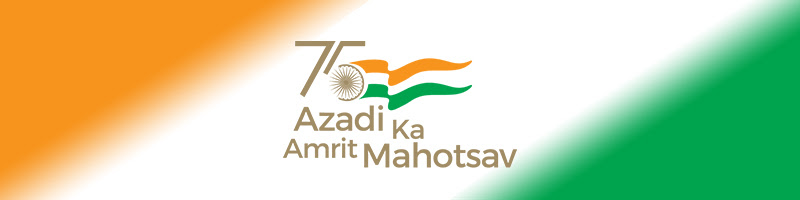 --Dr. Leena Vasant ChhatreMD(H), MBA Health Care Administration (DU)Officer on Special Duty (AYUSH GRID)Ministry of AYUSH, Government of IndiaPhone-011-20815341(Office)+91 9868526420, +91 9643770020 (M)https://youtu.be/VMvPz26LHgg--Regards,Office of ChairpersonNational Commission for HomoeopathyMinistry of Ayush, Government of India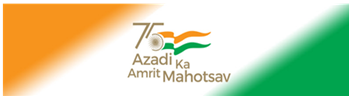 